关于汞的水俣公约缔约方大会第一次会议2017年9月24日至29日，日内瓦		第一届缔约方会议通过关于汞的水俣公约的决定MC-1/15：2018–2019两年期秘书处的工作方案和拟议预算缔约方大会，表示注意到关于秘书处职能的安排以及秘书处地点的MC-1/11号决定，一关于汞的水俣公约普通信托基金表示注意到秘书处关于2018-2019两年期秘书处工作方案和预算的说明及其增编载列的2018-2019两年期秘书处工作方案；核准《水俣公约》2018-2019两年期的方案预算：2018年为3 916 524美元，2019年为3 843 074美元，用于本决定表1所载的各项用途；授权水俣公约执行秘书动用现有的现金资源，用于作出不超过核定业务预算总额的承付；决定开始建立周转资本准备金，在2021年之前达到两年期业务预算年平均值的15%，2018-2019两年期的目标定为7.5%。欢迎瑞士作为秘书处东道国每年捐款100万瑞士法郎；注意到2018年、2019年及以后，瑞士每年100万瑞士法郎的东道国捐款的60%将划拨到普通信托基金，40%将划拨到特别信托基金；通过本决定表2中所列2018-2019两年期指示性开支分摊比额表，并授权执行秘书依照《联合国财务条例和细则》对之作出相应调整，以便在2018年和2019年分摊比额表中分别纳入《公约》于2018年1月1日和2019年1月1日前对其生效的所有缔约方；回顾向水俣公约普通信托基金缴款的最后期限是缴款编入预算年度的1月1日，并请各缔约方及时缴付捐款，以使秘书处能够立即开始工作；核准载于本决定表3中的2018-2019两年期秘书处指示性员额配置表，该表用于计算费用以便设定总体预算；二水俣公约特别信托基金同意本决定表1所载拟由特别信托基金供资的《公约》下各项活动的供资估算额为2018年3 192 250美元，2019年3 565 150美元；请各缔约方并邀请非公约缔约方和其他有能力的各方，向特别信托基金捐款，以便有能力根据第14条为水俣公约秘书处能力建设和技术援助活动提供支助；请各缔约方并邀请非公约缔约方和其他有能力的各方，向特别信托基金捐款，以便支助发展中国家缔约方的代表参加缔约方大会及其附属机构的会议；三水俣公约专门信托基金回顾关于专门国际方案的MC-1/6号决定，重申请联合国环境规划署执行主任为专门国际方案设立一个信托基金；邀请公约缔约方、非缔约方和其他有能力的各方，向专门信托基金捐款，以便有能力根据第13条为能力建设和技术援助提供支助；四        现两年期和下一个两年期的筹备工作请执行秘书在缔约方大会第二次会议上，提供关于工作方案和实施情况的最新信息，并酌情提供首个工作方案中未曾预见会对预算产生影响、但在缔约方大会通过有关决定前业已纳入拟议决定草案，因而对现两年期的预算产生影响的各项行动的费用估算；请执行秘书编制2020-2021两年期预算，供2019年缔约方大会第三次会议审议，该预算应阐述其所依据的主要原则、假设和方案策略，同时按方案格式并以预算细目形式列出该两年期的各项开支；注意到需要及时为缔约方提供关于各备选方案的财政后果的信息，从而协助秘书处工作方案确定优先事项，为此，请执行秘书在2020-2021两年期拟议业务预算中纳入两个基于以下事项的备选供资设想情况：执行秘书对业务预算中需要作出的更改的评估，以资助缔约方大会收到的、会对预算产生影响的所有提案；将业务预算维持在2018-2019年的名义水平；请执行秘书在缔约方大会会议上酌情提供工作方案草案中未曾预见会对预算产生影响、但在缔约方大会通过有关决定前业已纳入拟议决定草案的各项行动的费用估算。表1《关于汞的水俣公约》2018-2019年期间工作方案中的拟议活动列表及拟议活动所需资源概览由普通信托基金和特别信托基金供资的《水俣公约》2018–2019两年期工作方案中的拟议活动所需资源概览                   a预计作为《公约》财务机制组成部门的专门国际方案会有自己的预算和信托基金。             表2关于汞的水俣公约秘书处的指示性分摊比额表和年度分摊会费概览            （单位：美元）表3          设在日内瓦的水俣公约秘书处所需人员指示性配置        （美元）注：除了上述工作人员外，一名 P-3员额和一名一般事务（GS）工作人员将由方案支助费用供资。联合国MCUNEP/MC/COP.1/Dec.15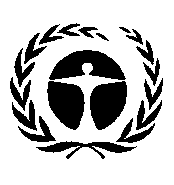 联合国环境规划署Distr.: General22 November 2017ChineseOriginal: English活动
编号标题和活动描述1. 大会和会议 1缔约方大会第二次会议2缔约方大会第三次会议3缔约方大会主席团4履约和遵约委员会2. 能力建设和技术援助5水俣公约能力建设和技术援助方案3. 科学和技术活动6为水俣公约缔约国提供科学支持7成效评估和全球监测计划8《水俣公约》下的国家报告4. 知识和信息管理及外联9出版物10宣传、外联和公众意识5. 整体管理11行政领导和管理12国际合作与协调13财政资源和机制6. 法律和政策活动14法律和政策活动7. 办事处维护与服务15办事处维护与服务16信息技术服务201820182018201820182018201920192019201920192019普通信托基金普通信托基金普通信托基金特别信托基金特别信托基金特别信托基金普通信托基金普通信托基金普通信托基金特别信托基金特别信托基金特别信托基金A.	大会和会议A.	大会和会议A.	大会和会议A.	大会和会议A.	大会和会议A.	大会和会议A.	大会和会议A.	大会和会议A.	大会和会议A.	大会和会议A.	大会和会议A.	大会和会议A.	大会和会议A.	大会和会议A.	大会和会议A.	大会和会议1.	缔约方大会第二次会议1.	缔约方大会第二次会议1.	缔约方大会第二次会议1.	缔约方大会第二次会议1.	缔约方大会第二次会议1.	缔约方大会第二次会议1.	缔约方大会第二次会议1.	缔约方大会第二次会议1.	缔约方大会第二次会议1.	缔约方大会第二次会议1.	缔约方大会第二次会议1.	缔约方大会第二次会议1.	缔约方大会第二次会议1.	缔约方大会第二次会议1.	缔约方大会第二次会议1.	缔约方大会第二次会议第二次会议第二次会议第二次会议840 000840 000840 000640 000640 000640 000––––––区域筹备会议区域筹备会议区域筹备会议–––535 000535 000535 000––––––缔约方大会第一次和第二次会议授权的有时限闭会期间专家组缔约方大会第一次和第二次会议授权的有时限闭会期间专家组缔约方大会第一次和第二次会议授权的有时限闭会期间专家组105 000105 000105 000–––105 000105 000105 000–––		小计		小计		小计		小计945 000945 000945 0001 175 0001 175 0001 175 000105 000105 000105 0002.	缔约方大会第三次会议2.	缔约方大会第三次会议2.	缔约方大会第三次会议2.	缔约方大会第三次会议2.	缔约方大会第三次会议2.	缔约方大会第三次会议2.	缔约方大会第三次会议2.	缔约方大会第三次会议2.	缔约方大会第三次会议2.	缔约方大会第三次会议2.	缔约方大会第三次会议2.	缔约方大会第三次会议2.	缔约方大会第三次会议2.	缔约方大会第三次会议2.	缔约方大会第三次会议2.	缔约方大会第三次会议第三次会议第三次会议第三次会议––––––840 000840 000840 000640 000640 000640 000区域筹备会议区域筹备会议区域筹备会议–––––––––535 000535 000535 000		小计		小计		小计		小计––––––840 000840 000840 0001 175 0001 175 0001 175 0003.	缔约方大会主席团3.	缔约方大会主席团3.	缔约方大会主席团3.	缔约方大会主席团3.	缔约方大会主席团3.	缔约方大会主席团3.	缔约方大会主席团3.	缔约方大会主席团3.	缔约方大会主席团3.	缔约方大会主席团3.	缔约方大会主席团3.	缔约方大会主席团3.	缔约方大会主席团3.	缔约方大会主席团3.	缔约方大会主席团3.	缔约方大会主席团主席团会议主席团会议主席团会议25 00025 00025 000–––25 00025 00025 000–––		小计		小计		小计		小计25 00025 00025 000–––25 00025 00025 000–––4.	履约和遵约委员会4.	履约和遵约委员会4.	履约和遵约委员会4.	履约和遵约委员会4.	履约和遵约委员会4.	履约和遵约委员会4.	履约和遵约委员会4.	履约和遵约委员会4.	履约和遵约委员会4.	履约和遵约委员会4.	履约和遵约委员会4.	履约和遵约委员会4.	履约和遵约委员会4.	履约和遵约委员会4.	履约和遵约委员会4.	履约和遵约委员会委员会会议委员会会议委员会会议30 00030 00030 000–––30 00030 00030 000–––		小计		小计		小计		小计30 00030 00030 000–––30 00030 00030 000–––合计(A)合计(A)合计(A)合计(A)1 000 0001 000 0001 000 0001 175 0001 175 0001 175 0001 000 0001 000 0001 000 0001 175 0001 175 0001 175 000B.	能力建设和技术援助B.	能力建设和技术援助B.	能力建设和技术援助B.	能力建设和技术援助B.	能力建设和技术援助B.	能力建设和技术援助B.	能力建设和技术援助B.	能力建设和技术援助B.	能力建设和技术援助B.	能力建设和技术援助B.	能力建设和技术援助B.	能力建设和技术援助B.	能力建设和技术援助B.	能力建设和技术援助B.	能力建设和技术援助B.	能力建设和技术援助5.	《水俣公约》的能力建设和技术援助方案5.	《水俣公约》的能力建设和技术援助方案5.	《水俣公约》的能力建设和技术援助方案5.	《水俣公约》的能力建设和技术援助方案5.	《水俣公约》的能力建设和技术援助方案5.	《水俣公约》的能力建设和技术援助方案5.	《水俣公约》的能力建设和技术援助方案5.	《水俣公约》的能力建设和技术援助方案5.	《水俣公约》的能力建设和技术援助方案5.	《水俣公约》的能力建设和技术援助方案5.	《水俣公约》的能力建设和技术援助方案5.	《水俣公约》的能力建设和技术援助方案5.	《水俣公约》的能力建设和技术援助方案5.	《水俣公约》的能力建设和技术援助方案5.	《水俣公约》的能力建设和技术援助方案5.	《水俣公约》的能力建设和技术援助方案跨部门活动跨部门活动跨部门活动–––300 000300 000300 000–––360 000360 000360 000影响评估影响评估影响评估–––––––––工具与方法工具与方法工具与方法–––50 00050 00050 000–––60 00060 00060 000需求评估需求评估需求评估–––––––––专门的能力发展活动专门的能力发展活动专门的能力发展活动–––500 000500 000500 000–––600 000600 000600 000应要求开展的能力建设活动应要求开展的能力建设活动应要求开展的能力建设活动–––800 000800 000800 000–––960 000960 000960 000合计(B)合计(B)合计(B)合计(B)–––1 650 0001 650 0001 650 000–––1 980 0001 980 0001 980 000C.	科学和技术活动C.	科学和技术活动C.	科学和技术活动C.	科学和技术活动C.	科学和技术活动C.	科学和技术活动C.	科学和技术活动C.	科学和技术活动C.	科学和技术活动C.	科学和技术活动C.	科学和技术活动C.	科学和技术活动C.	科学和技术活动C.	科学和技术活动C.	科学和技术活动C.	科学和技术活动6.	为水俣公约国家缔约方提供科学支持6.	为水俣公约国家缔约方提供科学支持6.	为水俣公约国家缔约方提供科学支持6.	为水俣公约国家缔约方提供科学支持6.	为水俣公约国家缔约方提供科学支持6.	为水俣公约国家缔约方提供科学支持6.	为水俣公约国家缔约方提供科学支持6.	为水俣公约国家缔约方提供科学支持6.	为水俣公约国家缔约方提供科学支持6.	为水俣公约国家缔约方提供科学支持6.	为水俣公约国家缔约方提供科学支持6.	为水俣公约国家缔约方提供科学支持6.	为水俣公约国家缔约方提供科学支持6.	为水俣公约国家缔约方提供科学支持6.	为水俣公约国家缔约方提供科学支持6.	为水俣公约国家缔约方提供科学支持为公约国家缔约方提供科学支持为公约国家缔约方提供科学支持为公约国家缔约方提供科学支持––––––––––––		小计		小计		小计		小计––––––––––––7.	成效评估和全球监测计划7.	成效评估和全球监测计划7.	成效评估和全球监测计划7.	成效评估和全球监测计划7.	成效评估和全球监测计划7.	成效评估和全球监测计划7.	成效评估和全球监测计划7.	成效评估和全球监测计划7.	成效评估和全球监测计划7.	成效评估和全球监测计划7.	成效评估和全球监测计划7.	成效评估和全球监测计划7.	成效评估和全球监测计划7.	成效评估和全球监测计划7.	成效评估和全球监测计划7.	成效评估和全球监测计划成效评估和全球监测计划成效评估和全球监测计划成效评估和全球监测计划––––––––––––		小计		小计		小计		小计––––––––––––8.	《水俣公约》下的国家报告8.	《水俣公约》下的国家报告8.	《水俣公约》下的国家报告8.	《水俣公约》下的国家报告8.	《水俣公约》下的国家报告8.	《水俣公约》下的国家报告8.	《水俣公约》下的国家报告8.	《水俣公约》下的国家报告8.	《水俣公约》下的国家报告8.	《水俣公约》下的国家报告8.	《水俣公约》下的国家报告8.	《水俣公约》下的国家报告8.	《水俣公约》下的国家报告8.	《水俣公约》下的国家报告8.	《水俣公约》下的国家报告8.	《水俣公约》下的国家报告《水俣公约》下的国家报告《水俣公约》下的国家报告《水俣公约》下的国家报告30 00030 00030 000–––30 00030 00030 000–––		小计		小计		小计		小计30 00030 00030 000–––30 00030 00030 000–––合计(C)合计(C)合计(C)合计(C)30 00030 00030 000–––30 00030 00030 000–––D.	知识及信息管理和外联D.	知识及信息管理和外联D.	知识及信息管理和外联D.	知识及信息管理和外联D.	知识及信息管理和外联D.	知识及信息管理和外联D.	知识及信息管理和外联D.	知识及信息管理和外联D.	知识及信息管理和外联D.	知识及信息管理和外联D.	知识及信息管理和外联D.	知识及信息管理和外联D.	知识及信息管理和外联D.	知识及信息管理和外联D.	知识及信息管理和外联D.	知识及信息管理和外联9.	出版物9.	出版物9.	出版物9.	出版物9.	出版物9.	出版物9.	出版物9.	出版物9.	出版物9.	出版物9.	出版物9.	出版物9.	出版物9.	出版物9.	出版物9.	出版物出版物30 00030 00030 000–––30 00030 00030 000–––		小计		小计		小计		小计30 00030 00030 000–––30 00030 00030 000–––10. 交流、外联和提高公众认识10. 交流、外联和提高公众认识10. 交流、外联和提高公众认识10. 交流、外联和提高公众认识10. 交流、外联和提高公众认识10. 交流、外联和提高公众认识10. 交流、外联和提高公众认识10. 交流、外联和提高公众认识10. 交流、外联和提高公众认识10. 交流、外联和提高公众认识10. 交流、外联和提高公众认识10. 交流、外联和提高公众认识10. 交流、外联和提高公众认识10. 交流、外联和提高公众认识10. 交流、外联和提高公众认识10. 交流、外联和提高公众认识交流、外联和提高公众认识100 000100 000100 000–––50 00050 00050 000–––		小计		小计		小计		小计100 000100 000100 000–––50 00050 00050 000–––合计(D)合计(D)合计(D)合计(D)130 000130 000130 000–––80 00080 00080 000–––E.	整体管理E.	整体管理E.	整体管理E.	整体管理E.	整体管理E.	整体管理E.	整体管理E.	整体管理E.	整体管理E.	整体管理E.	整体管理E.	整体管理E.	整体管理E.	整体管理E.	整体管理E.	整体管理11.	执行指导与管理11.	执行指导与管理11.	执行指导与管理11.	执行指导与管理11.	执行指导与管理11.	执行指导与管理11.	执行指导与管理11.	执行指导与管理11.	执行指导与管理11.	执行指导与管理11.	执行指导与管理11.	执行指导与管理11.	执行指导与管理11.	执行指导与管理11.	执行指导与管理11.	执行指导与管理整体管理1 930 9501 930 9501 930 950–––1 930 9501 930 9501 930 950–––工作人员差旅150 000150 000150 000–––150 000150 000150 000–––		小计		小计		小计		小计2 080 9502 080 9502 080 950–––2 080 9502 080 9502 080 950–––12.	国际合作与协调12.	国际合作与协调12.	国际合作与协调12.	国际合作与协调12.	国际合作与协调12.	国际合作与协调12.	国际合作与协调12.	国际合作与协调12.	国际合作与协调12.	国际合作与协调12.	国际合作与协调12.	国际合作与协调12.	国际合作与协调12.	国际合作与协调12.	国际合作与协调12.	国际合作与协调在更广泛可持续发展和环境议程方面的合作––––––––––––在化学品和废物集群内部的合作––––––––––––其他合作与协调––––––––––––		小计		小计		小计		小计––––––––––––13.	财政资源和财务机制13.	财政资源和财务机制13.	财政资源和财务机制13.	财政资源和财务机制13.	财政资源和财务机制13.	财政资源和财务机制13.	财政资源和财务机制13.	财政资源和财务机制13.	财政资源和财务机制13.	财政资源和财务机制13.	财政资源和财务机制13.	财政资源和财务机制13.	财政资源和财务机制13.	财政资源和财务机制13.	财政资源和财务机制13.	财政资源和财务机制财务机制a––––––––––––财政资源––––––––––––		小计		小计		小计		小计––––––––––––合计(E)合计(E)合计(E)合计(E)2 080 9502 080 9502 080 950–––2 080 9502 080 9502 080 950–––F.	法律和政策活动F.	法律和政策活动F.	法律和政策活动F.	法律和政策活动F.	法律和政策活动F.	法律和政策活动F.	法律和政策活动F.	法律和政策活动F.	法律和政策活动F.	法律和政策活动F.	法律和政策活动F.	法律和政策活动F.	法律和政策活动F.	法律和政策活动F.	法律和政策活动F.	法律和政策活动14. 法律和政策活动14. 法律和政策活动14. 法律和政策活动14. 法律和政策活动14. 法律和政策活动14. 法律和政策活动14. 法律和政策活动14. 法律和政策活动14. 法律和政策活动14. 法律和政策活动14. 法律和政策活动14. 法律和政策活动14. 法律和政策活动14. 法律和政策活动14. 法律和政策活动14. 法律和政策活动法律和政策活动法律和政策活动––––––––––––合计(F)合计(F)合计(F)合计(F)––––––––––––G.	办事处维护与服务G.	办事处维护与服务G.	办事处维护与服务G.	办事处维护与服务G.	办事处维护与服务G.	办事处维护与服务G.	办事处维护与服务G.	办事处维护与服务G.	办事处维护与服务G.	办事处维护与服务G.	办事处维护与服务G.	办事处维护与服务G.	办事处维护与服务G.	办事处维护与服务G.	办事处维护与服务G.	办事处维护与服务15. 办事处维护与服务15. 办事处维护与服务15. 办事处维护与服务15. 办事处维护与服务15. 办事处维护与服务15. 办事处维护与服务15. 办事处维护与服务15. 办事处维护与服务15. 办事处维护与服务15. 办事处维护与服务15. 办事处维护与服务15. 办事处维护与服务15. 办事处维护与服务15. 办事处维护与服务15. 办事处维护与服务15. 办事处维护与服务办事处维护与服务办事处维护与服务160 000 160 000 160 000 –––160 000 160 000 160 000 –––		小计		小计		小计		小计160 000160 000160 000–––160 000160 000160 000–––16. 信息技术服务	16. 信息技术服务	16. 信息技术服务	16. 信息技术服务	16. 信息技术服务	16. 信息技术服务	16. 信息技术服务	16. 信息技术服务	16. 信息技术服务	16. 信息技术服务	16. 信息技术服务	16. 信息技术服务	16. 信息技术服务	16. 信息技术服务	16. 信息技术服务	16. 信息技术服务	信息技术服务信息技术服务65 00065 00065 000–––50 000 50 000 50 000 –––		小计		小计		小计		小计65 00065 00065 000–––50 00050 00050 000–––合计(G)合计(G)合计(G)合计(G)225 000225 000225 000–––210 000210 000210 000–––所有活动所需的资源所有活动所需的资源所有活动所需的资源所有活动所需的资源所有活动所需的资源所有活动所需的资源所有活动所需的资源所有活动所需的资源所有活动所需的资源所有活动所需的资源所有活动所需的资源所有活动所需的资源所有活动所需的资源所有活动所需的资源所有活动所需的资源所有活动所需的资源合计（A到G），不包括方案支助费用合计（A到G），不包括方案支助费用合计（A到G），不包括方案支助费用合计（A到G），不包括方案支助费用3 465 9503 465 9503 465 9502 825 0002 825 0002 825 0003 400 9503 400 9503 400 9503 155 0003 155 0003 155 000方案支助费用方案支助费用450 574450 574450 574367 250367 250367 250442 124442 124442 124410 150410 150410 150合计（A到G），包括方案支助
费用合计（A到G），包括方案支助
费用合计（A到G），包括方案支助
费用合计（A到G），包括方案支助
费用3 916 5243 916 5243 916 5243 192 2503 192 2503 192 2503 843 0743 843 0743 843 0743 565 1503 565 1503 565 150按年份分列的所需资源总额按年份分列的所需资源总额按年份分列的所需资源总额按年份分列的所需资源总额7 108 7747 108 7747 108 7747 108 7747 108 7747 108 7747 408 2247 408 2247 408 2247 408 2247 408 2247 408 224编号编号联合国比额（%）联合国比额（%）联合国比额（%）水俣公约指示性比额表（%）2018‒2019共计组内编号非洲非洲非洲11贝宁贝宁贝宁0.0030.01033322博茨瓦纳博茨瓦纳博茨瓦纳0.0140.02272233布基纳法索布基纳法索布基纳法索0.0040.01033344乍得乍得乍得0.0010.01033355吉布提吉布提吉布提0.0010.01033366加蓬加蓬加蓬0.0170.02687677冈比亚冈比亚冈比亚0.0010.01033388加纳加纳加纳0.0160.02582599几内亚几内亚几内亚0.0020.0103331010莱索托莱索托莱索托0.0010.0103331111马达加斯加马达加斯加马达加斯加0.0030.0103331212马里马里马里0.0030.0103331313毛里塔尼亚毛里塔尼亚毛里塔尼亚0.0020.0103331414毛里求斯毛里求斯毛里求斯0.0120.0196181515纳米比亚纳米比亚纳米比亚0.0100.0155151616尼日尔尼日尔尼日尔0.0020.0103331717卢旺达卢旺达卢旺达0.0020.0103331818塞内加尔塞内加尔塞内加尔0.0050.0103331919塞舌尔塞舌尔塞舌尔0.0010.0103332020塞拉利昂塞拉利昂塞拉利昂0.0010.0103332121斯威士兰斯威士兰斯威士兰0.0010.0103332222多哥多哥多哥0.0010.0103332323赞比亚赞比亚赞比亚0.0070.010333共计组内编号亚洲和太平洋亚洲和太平洋亚洲和太平洋241阿富汗阿富汗阿富汗0.0060.010333252中国中国中国7.921 12.264 408 252263印度尼西亚印度尼西亚印度尼西亚0.5040.78025 976274伊朗伊斯兰共和国伊朗伊斯兰共和国伊朗伊斯兰共和国0.4710.72924 276285日本日本日本9.680 14.988 498 911296约旦约旦约旦0.0200.0311 031307基里巴斯基里巴斯基里巴斯0.0010.010333318科威特科威特科威特0.2850.44114 689329老挝人民民主共和国老挝人民民主共和国老挝人民民主共和国0.0030.0103333310蒙古蒙古蒙古0.0050.0103333411帕劳帕劳帕劳0.0010.0103333512萨摩亚萨摩亚萨摩亚0.0010.0103333613新加坡新加坡新加坡0.4470.69223 0393714斯里兰卡斯里兰卡斯里兰卡0.0310.0481 5983815阿拉伯叙利亚共和国阿拉伯叙利亚共和国阿拉伯叙利亚共和国0.0240.0371 2373916泰国泰国泰国0.2910.45114 9984017阿拉伯联合酋长国阿拉伯联合酋长国阿拉伯联合酋长国0.6040.93531 1304118越南越南越南0.0580.0902 989共计组内编号中东欧中东欧中东欧中东欧421保加利亚保加利亚保加利亚0.0450.0702 319432捷克捷克捷克0.3440.53317 730443克罗地亚克罗地亚克罗地亚0.0990.1535 103454爱沙尼亚爱沙尼亚爱沙尼亚0.0380.0591 949465匈牙利匈牙利匈牙利0.1610.2498 298476拉脱维亚拉脱维亚拉脱维亚0.0500.0772 577487摩尔多瓦共和国摩尔多瓦共和国摩尔多瓦共和国0.0040.010333498罗马尼亚罗马尼亚罗马尼亚0.1840.2859 483509斯洛伐克斯洛伐克斯洛伐克0.1600.2488 2465110斯洛文尼亚斯洛文尼亚斯洛文尼亚0.0840.1304 329共计组内编号西欧及其他国家西欧及其他国家西欧及其他国家西欧及其他国家521奥地利奥地利0.7200.7201.115 37 109532加拿大加拿大2.921 2.921 4.523 150 550543丹麦丹麦0.5840.5840.90430 100554芬兰芬兰0.4560.4560.70623 502565法国法国4.859 4.859 7.523 250 435576欧洲联盟欧洲联盟2.500 2.500 2.500 83 219587德国德国6.389 6.389 9.892 329 292598列支敦士登列支敦士登0.0070.0070.011 361609卢森堡卢森堡0.0640.0640.0993 2996110马耳他马耳他0.0160.0160.025 8256211摩纳哥摩纳哥0.0100.0100.0155156312荷兰荷兰1.482 1.482 2.295 76 3836413挪威挪威0.8490.8491.315 43 7586514瑞典瑞典0.9560.9561.480 49 2736615瑞士瑞士1.140 1.140 1.765 58 7566716美利坚合众国美利坚合众国22.0 22.0 22.0 732 330共计组内编号拉丁美洲和加勒比拉丁美洲和加勒比拉丁美洲和加勒比拉丁美洲和加勒比681安提瓜和巴布达安提瓜和巴布达0.0020.0020.010333692阿根廷阿根廷0.8920.8921.381 45 974703多民族玻利维亚国多民族玻利维亚国0.0120.0120.019618714巴西巴西3.823 3.823 5.919 197 039725哥斯达黎加哥斯达黎加0.0470.0470.0732 422736厄瓜多尔厄瓜多尔0.0670.0670.1043 453747萨尔瓦多萨尔瓦多0.0140.0140.022722758圭亚那圭亚那0.0020.0020.010333769洪都拉斯洪都拉斯0.0080.0080.0103337710牙买加牙买加0.0090.0090.0103337811墨西哥墨西哥1.435 1.435 2.222 73 9607912尼加拉瓜尼加拉瓜0.0040.0040.0103338013巴拿马巴拿马0.0340.0340.0531 7538114秘鲁秘鲁0.1360.1360.2117 0098215圣基茨和尼维斯圣基茨和尼维斯0.0010.0010.0103338316乌拉圭乌拉圭0.0790.0790.1224 072100.003 328 775水俣公约秘书处――日内瓦水俣公约秘书处――日内瓦工作人员员额#日内瓦标准员额费用共计D-1 执行秘书1.0290 100290 100P-5协调和政策1.0257 150257 150P-4 科学和技术1.0221 150221 150P-4 能力建设和技术援助1.0221 150221 150P-3 通信和知识管理1.0182 900182 900P-3 法律/方案干事1.0182 900182 900GS 方案援助4.0143 900575 600共计10.01 930 950